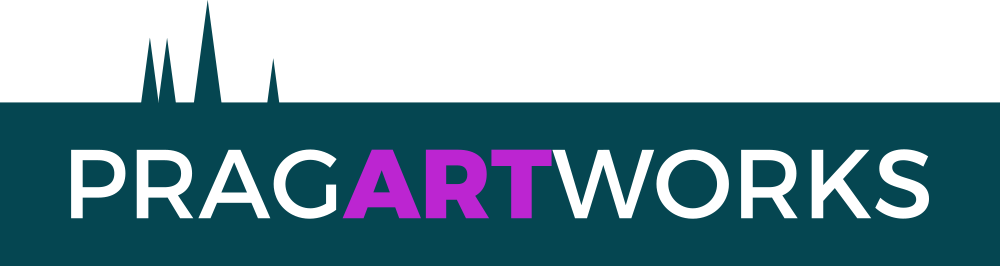 Vystavovatelé v PragArtWorksJindra VikováJiří ŠuhájekVladimír BáchoríkVáclav BláhaJakub FlejšarMatěj LipavskýPavel RoučkaNatálie RoučkováKateřina ŠtenclováIvan OuhelŠárka RadováAnna NeborováMarek SchovánekDan TrantinaSadofsky & TrantinaDavid StrauzzPedja DjakovićLukáš RaisOndřej OlivaGalerie Kuzebauch: Vladimír Kopecký a Josef Divín